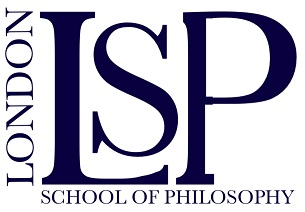 			Academic Year	2018-19			Introduction to Philosophy: 			Meaning, Morality, and ArtVenue			Conway Hall, Red Lion SquareDay and Time	Monday 5pm to 7pmTerm Dates		14th January - 19th March 2019No. of Meetings	10Module taught by	Jane O’Grady, Mark FieldingFee			£135 per termEntrance RequirementsThe course is open to anyone with an interest and enthusiasm for the subject.Teaching MethodsThe module will be taught using a combination of lectures, reading extracts of key texts,  and class discussion. For those wishing to prepare for the University of London external examination there will, in addition, be set essays (two per term). There will be individual feedback on each assignment, together with an opportunity to produce additional, short, pieces of work in order to aid understanding of particular arguments, as necessary. As this preparation involves extra teaching, an additional fee will be charged.Course DescriptionThis course focusses on the key areas of Philosophy as they have come to be identified over the history of the subject. The intention is to prepare students for the University of London International Programme examination ‘Introduction to Philosophy’ and we broadly follow the content of Reading Philosophy: Selected Texts with a method for Beginners (Routledge, 2002). Subjects covered include: Moral Philosophy, Freedom, Political Philosophy, and Aesthetics. The course is open to all students, regardless of whether the University of London examination is entered for.				Module ContentWeek1 The Beginnings of Value: Socrates on VirtueTutor: Mark FieldingWeek 2Aristotle and the VirtuesTutor: Mark FieldingWeek 3What are Moral Dilemmas? E.J. LemmonTutor: Mark FieldingWeek 4The greatest good for the greatest number? J.S. Mill on UtilitarianismTutor: Mark FieldingWeek 5What is it to treat people equally?: Williams on EqualityTutor: Mark FieldingWeek 6Needs and Distribution: Nozick’s objections to WilliamsTutor: Mark FieldingWeek 7Taking pleasure in the presentation of pain: Hume’s account of TragedyTutor: Jane O’GradyWeek 8Another solution to the paradox of Tragedy: Susan FeaginTutor: Jane O’GradyWeek 9How Free are We? Free Will and DeterminismTutor: Jane O’GradyWeek 10Strawson, Freedom, and ResentmentTutor: Jane O’GradySuggested readings:No additional readings are necessary, but it’s sometimes helpful to read a number of different discussions of the same problem to assist in understanding. Not all Philosophers are also clear writers!Here are a few suggestions:Introducing Philosophy: A Text with Integrated Readings, Robert C. Solomon OUP 2015 (the older editions are still available and at a much lower cost!)Think: A Compelling Introduction to Philosophy, Simon Blackburn. OUP 2001The Problems of Philosophy, Bertrand Russell. Cosimo 2007What Does It All Mean?: A Very Short Introduction to Philosophy, Thomas Nagel. OUP 1989Western Philosophy: An Anthology, (Ed.) John Cottingham. Wiley-Blackwell 2008